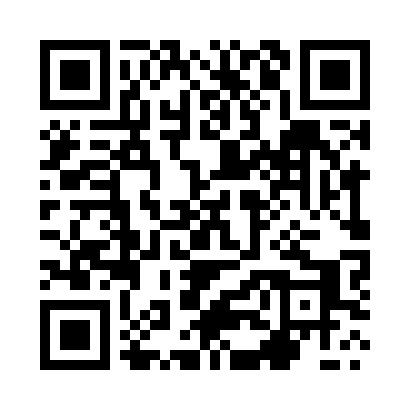 Prayer times for Poduchowne, PolandWed 1 May 2024 - Fri 31 May 2024High Latitude Method: Angle Based RulePrayer Calculation Method: Muslim World LeagueAsar Calculation Method: HanafiPrayer times provided by https://www.salahtimes.comDateDayFajrSunriseDhuhrAsrMaghribIsha1Wed2:365:1312:425:518:1210:382Thu2:325:1112:425:528:1410:413Fri2:295:0912:425:538:1610:454Sat2:295:0812:425:548:1710:485Sun2:285:0612:425:558:1910:486Mon2:275:0412:425:568:2110:497Tue2:265:0212:425:578:2210:508Wed2:255:0012:425:588:2410:509Thu2:254:5912:425:598:2610:5110Fri2:244:5712:426:008:2710:5211Sat2:234:5512:426:018:2910:5212Sun2:234:5412:426:028:3110:5313Mon2:224:5212:426:038:3210:5414Tue2:214:5012:426:038:3410:5415Wed2:214:4912:426:048:3510:5516Thu2:204:4712:426:058:3710:5617Fri2:204:4612:426:068:3810:5618Sat2:194:4412:426:078:4010:5719Sun2:184:4312:426:088:4110:5820Mon2:184:4212:426:098:4310:5821Tue2:174:4012:426:108:4410:5922Wed2:174:3912:426:118:4611:0023Thu2:164:3812:426:118:4711:0024Fri2:164:3612:426:128:4911:0125Sat2:164:3512:426:138:5011:0226Sun2:154:3412:426:148:5111:0227Mon2:154:3312:426:158:5311:0328Tue2:154:3212:436:158:5411:0429Wed2:144:3112:436:168:5511:0430Thu2:144:3012:436:178:5611:0531Fri2:144:2912:436:178:5711:05